         Poradenské centrum Lysá nad Labem  -  POSEZ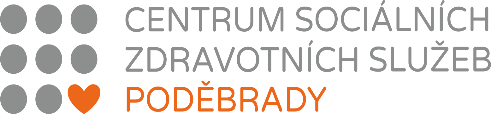 Centrum sociálních a zdravotních služeb Poděbrady o.p.s. pokračuje i v roce 2023 s činností pobočky Poradenského centra POSEZ (= pomoc seniorům a zdravotně postiženým občanům) v Lysé nad Labem na adrese Náměstí B. Hrozného 1722 – bývalé středisko pečovatelské služby, nyní i Centrum pro pečující rodiny. Poradenství mohou využívat  občané z Lysé nad Labem a okolí, a to již třetím rokem.První kontaktní místo POSEZ bylo oficiálně zřízeno a je provozováno v Poděbradech již od 1. 7. 2018.   Podle zájmu veřejnosti o tuto službu za období čtyři a půl roku můžeme konstatovat, že POSEZ je nedílnou součástí fungujícího sociálního systému. Doplňuje služby poskytované poskytovateli sociálních služeb, sociálního odboru městského úřadu, úřadu práce a dalších návazných služeb. POSEZ je kontaktním místem, které pomáhá se základním zorientováním se v systému sociální pomoci a péče. Často jsou návštěvníky poradny osoby, které se ocitají v nové sociální situaci a nevědí, jak danou situaci řešit. Naše poradenské centrum je specifické zastoupením odborníků, kteří se v POSEZu pravidelně střídají a poskytují poradenství zaměřené na právní, psychologickou a sociální oblast.Kontaktní místo POSEZ v Lysé nad Labem, na adrese Náměstí B. Hrozného 1722 (bývalé sídlo pečovatelské služby) bude otevřeno v roce 2023 opět každý čtvrtek: čtvrtek v měsíci:  13:00-17:00 hodin  - PRÁVNÍ PORADENSTVÍ (5.1., 2.2., 2.3., 6.4., 4.5., 1.6., 3.8., 7.9., 5.10., 2.11., 7.12.2023)čtvrtek v měsíci:  13:00-17:00 hodin  - ZÁKLADNÍ SOCIÁLNÍ PORADENSTVÍ(12.1., 9.2., 9.3., 13.4., 11.5., 8.6., 13.7., 10.8., 14.9., 12.10., 9.11., 14.12.2023) čtvrtek v měsíci:  13:00-17:00 hodin – PRÁVNÍ PORADENSTVÍ(19.1., 16.2., 16.3., 20.4., 18.5., 15.6., 20.7., 17.8., 21.9., 19.10.,16.11., 21.12.2023)čtvrtek v měsíci:  13:00-17:00 hodin – PSYCHOLOGICKÉ PORADENSTVÍ26.1., 23.2., 23.3., 27.4., 25.5., 22.6., 27.7., 24.8., 26.10., 23.11., 28.12.2023)čtvrtek v měsíci:  13:00-17:00 hodin (pokud bude) – ZÁKLADNÍ SOCIÁLNÍ PORADENSTVÍ(30.3., 29.6., 31.8., 30.11. 2023)Možné objednání na konkrétní den a hodinu – Iveta Jánková, Dis. tel: 778 407 531.Veškeré poradenské služby jsou poskytovány ZDARMAPOPIS POSKYTOVANÝCH PORADENSKÝCH SLUŽEB: Základní sociální poradenstvíPomáhá lidem při řešení jejich tíživé sociální situace. Pomáhá člověku zorientovat se v dané situaci, poskytne důležité základní informace a podpoří ho k řešení jeho situace nasměrováním na další odborníky, pomůže s podáním žádosti či vyplněním formuláře. Jedná se zejména o řešení situace zdravotně postižených občanů, chronicky nemocných, seniorů, rodinných příslušníků pečujících o blízkou osobu atd.Právní poradenstvíSpolečnost Centrum sociálních a zdravotních služeb o.p.s  zajišťuje pro občany bezplatné základní právní poradenství. Poradenství bude zaměřeno zejména na tyto oblasti občanského práva: vzájemné zastupování občanů, opatrovnictví, uzavírání kupních a darovacích smluv, právo na náhradu škody, základní otázky rodinného a dědického práva. Zajišťováním této služby chceme pomoci našim občanům v tíživé sociální situaci orientovat se v základních oblastech občanského a rodinného práva formou poskytování individuálních konzultací a tím jim pomoci řešit jejich životní situaci.Psychologické poradenstvíNabízí seniorům, předseniorům, osobám se zdravotním postižením a jejich rodinným příslušníkům pomoc při zvládání náročných životních situací. Je podporou při řešení změn v jejich životě, rodinných ztrátách a pocitu osamělosti. Pomáhá řešit vztahové problémy, obavy, napětí, úzkosti. Poskytuje doprovázení a psychoterapeutickou podporu v krizové situaci. Pomáhá při nalezení východiska z nepříznivé situace, smyslu životního období, bilancování zkušeností, ukotvení pozitivních životních hodnot a postojů. Garantujeme Vám profesionalitu a diskrétnost.